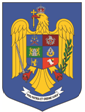 COMUNICAT DE PRESĂ	Astăzi, 18.02.2022, Prefectul Județului Dâmbovița, doamna Claudia Gilia și Subprefectul Ioan Corneliu Sălișteanu au participat la dezbaterea publică privind oportunitățile de finanțare europeană pentru perioada de programare 2021-2027 și Planul Național de Redresare și Reziliență.	La eveniment, care s-a desfășurat în Centrul Internațional de Conferințe al Universității ”Valahia” din Târgoviște, au fost prezenți alături de specialiști: europarlamentarul Victor Negrescu, secretarul de stat din cadrul Ministerului Investițiilor și Proiectelor Europene, doamna Roxana Mînzatu, directorul general ADR Sud – Muntenia, domnul Liviu Gabriel Mușat, mediul de afaceri, autorități publice locale și mass-media.”România este stat membru al UE de 15 ani! În acești ani am contribuit cu 21 mld. euro, dar am primit înapoi 62 mld. euro. De trei ori mai mult. A fost un câștig enorm pentru comunitățile locale. În acești ani s-au construit școli, spitale și dispensare, drumuri, au fost ajutați producătorii locali, antreprenorii și chiar autoritățile publice locale să ofere servicii de calitate cetățenilor. România a avut mult mai mult de câștigat decât banii investiți în mod direct. Sute de mii de studenți au fost plecați la studii în țările UE, au fost milioane de cetățeni care au putut călători și munci liber, fără vize sau alte complicații birocratice, instituțiile statului au început să se modernizeze și a crescut nivelul de trai al fiecărui român.În această perioadă, Romania și-a învățat toate lecțiile, avem foarte mulți specialiști pe fonduri europene, pe scriere și implementare de proiect și avem șansa ca în exercițiul financiar următor să atragem mult mai multe fonduri pentru români.  Putem digitaliza, putem face proiecte punând accentul pe componenta de mediu și să combatem schimbările climatice locale. Putem construi autostrăzi și să sprijinim economia locală cu proiecte țintite să iasă din criză.Țara noastră are șansa să atragă milioane de euro pe an. Tocmai de aceea, trebuie să facem echipă cu autoritățile locale, cu specialiștii de la nivel central și reprezentanții noștri din Parlamentul European și să muncim pentru binele acestei țări.Mă voi asigura că fiecare primar și antreprenor din județul nostru va primi tot sprijinul necesar din partea Instituției Prefectului pentru a accesa fonduri europene în perioada următoare.” 						(Claudia GILA, Prefectul județului Dâmbovița)Biroul de Presă al Instituției Prefectului - Județul Dâmbovița